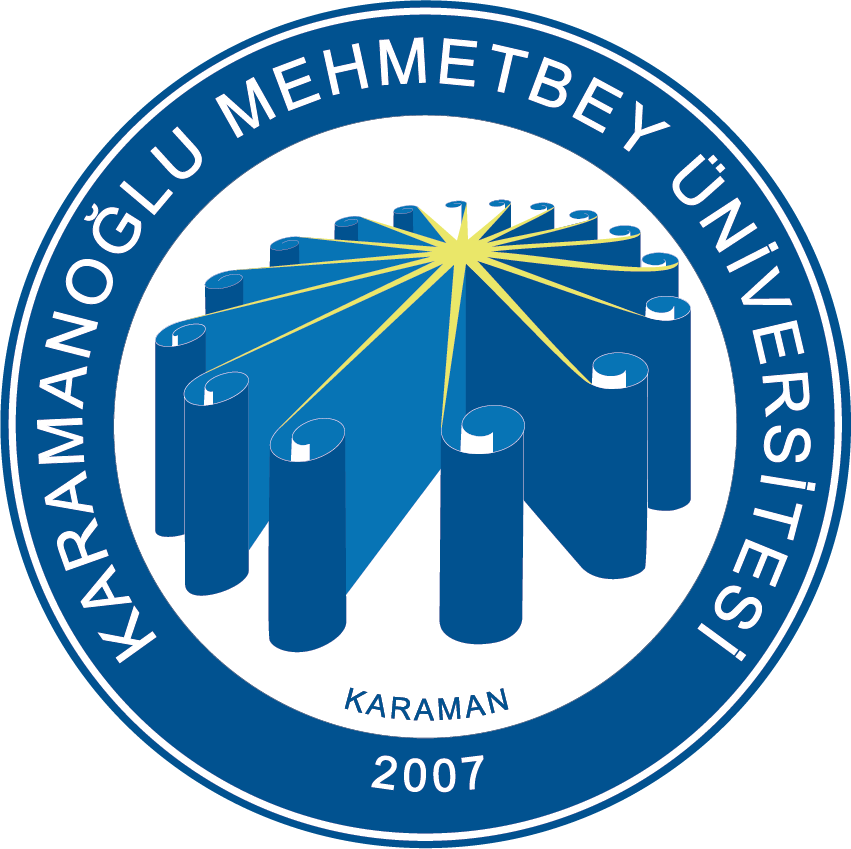 KARAMANOĞLU MEHMETBEY ÜNİVERSİTESİ………………….. FAKÜLTESİ/YÜKSEKOKULUGERİ BİLDİRİM VE İYİLEŞTİRME RAPORU*/    /2024* Akademik birimlerimiz, Geri Bildirim ve İyileştirme Raporu şablonu olarak kendi alanlarında Yükseköğretim Kalite Kurulu (YÖKAK) tarafından tanınmış herhangi bir akreditasyon kuruluşunun yazım kılavuzunu da kullanabilir.I. Kuruma İlişkin BilgilerÜniversitenin Adı ve İletişim BilgileriKaramanoğlu Mehmetbey ÜniversitesiYunus Emre Yerleşkesi 70200 Karaman / TürkiyeTel: +90 (338) 226 20 00Fax: +90 (338) 226 20 23E-mail: iletisim@kmu.edu.trKurumun Türü: Devlet ÜniversitesiÜniversite Üst Yönetim KadrosuRektör: Özgörev:Uzgörüş:Temel Değerler:Üniversitenin Kalite Güvencesi Politikası:II. Fakülteye/Yüksekokula İlişkin BilgilerII.1 Genel BilgiAdres:Tel: Faks: E-mail: Tablo II.1 Yöneticilere İlişkin BilgilerFakültede/Yüksekokulda yer alan bölümlerin ve bölüm başkanlarının adlarıFakülte/Yüksekokul ÖzgörevFakülte/Yüksekokuldaki Programlar ve Verilen DerecelerTablo II.2 Fakülte/Yüksekokuldaki Lisans Programları11Tabloyu aşağıdaki esaslara göre, fakültede yürütülen tüm lisans programları için doldurunuz.2Program adını üniversite kataloğunda geçtiği biçimde yazınız.3Programın farklı türleri için (Normal Öğretim, İkinci Öğretim, vb.) ayrı satırlar kullanınız.4Yalnızca bu değerlendirme döneminde değerlendirilmesi istenen programları belirtiniz.5Bu değerlendirme döneminde değerlendirilmesini istemediğiniz programları belirtiniz.Tablo II.3 Fakülte/Yüksekokulda Verilen Dereceler11Tabloyu aşağıdaki esaslara göre, fakültede yürütülen tüm programlar (lisans ve lisansüstü) için doldurunuz.2Program adını üniversite kataloğunda geçtiği biçimde yazınız.3Programın farklı türleri için (Normal Örgün Öğretim, İkinci Örgün Öğretim, vb.) ayrı satırlar kullanınız.Akademik Destek Veren Bölümlere İlişkin BilgilerTablo II.4a Programın Destek Verdiği Birimler2022-202311Bu tabloya, başvurunun yapıldığı yılda sona eren akademik yıla ilişkin veriler yazılmalıdır. Kurum ziyareti başlangıcında bu tablonun güncellenmiş bir sürümü takım üyelerine sunulmalıdır.2Destek verilen Bölümler, değerlendirilen programlardaki öğretim elemanlarının diğer bölümlerde verdiğidersler.3Bu sütuna, tam zamanlı öğretim üyeleri ve öğretim görevlilerinin toplam sayısını yazınız.4Haftalık yük (HY): Öğretim Üye/Görevlileri için verdikleri toplam ders saati, Araştırma Görevlileri için toplam laboratuvar veya uygulama saati, diğer görevliler için haftalık toplam çalışma saatidir.5ÖYP, TÜBİTAK, üniversite burslu lisansüstü, vb.Tablo II.4b Programa Destek Veren Birimler2022-202311Bu tabloya, başvurunun yapıldığı yılda sona eren akademik yıla ilişkin veriler yazılmalıdır. Kurum ziyaretibaşlangıcında bu tablonun güncellenmiş bir sürümü takım üyelerine sunulmalıdır2Programa destek veren Bölümler, bu bölümlerdeki öğretim elemanlarının değerlendirilen program için verdiğidersler.3Bu sütuna, tam zamanlı öğretim üyeleri ve öğretim görevlilerinin toplam sayısını yazınız4Haftalık yük (HY): Öğretim Üye/Görevlileri için verdikleri toplam ders saati, Araştırma Görevlileri için toplam laboratuvar veya uygulama saati, diğer görevliler için haftalık toplam çalışma saatidir. 5ÖYP, TÜBİTAK, üniversite burslu lisansüstü, vb. II.2 Fakülte BütçesiTablo II.5 Kaynaklar ve Harcamalar…………….. Fakültesi/Yüksekokulu1Öğretim elemanlarının ek ders ücretleri, temsil ve tanıtma giderleri, öğrenci ödülleri ve öğrenci konseyi giderleri bu kalemdedir.2Büro ve bina donatımı, eğitim araç gereçleri, kitap ve dergi alımları, emniyet ve yangın giderleri bukalemdedir.3Bina ve büyük tesis onarım giderleri, çevre düzenlemesi bu kalemdedir.4Üyelikler, mahkeme masrafları, vergi, rüsum ve harçlar bu kalemdedir.5Kurum ziyareti başlangıcında bu tablonun güncellenmiş bir sürümü takım üyelerine sunulmalıdır.II.3 Personel ve Personel PolitikalarıPersonel ve Öğrenci SayılarıTablo II.6a Personel ve Öğrenci Sayıları……………. Fakültesi/Yüksekokulu2022-20231Tablo II.6b Personel ve Öğrenci Sayıları……….. Programı2022-202311Bu tabloya, başvurunun yapıldığı yılda sona eren akademik yıla ilişkin veriler yazılmalıdır. 2TZ: Tam zamanlı, YZ: Yarı zamanlı, DSÜ: Ders saati ücretli3Ders veren öğretim elemanlarının toplam haftalık ders saati 4Farklı bir kategori söz konusuysa bunu belirtiniz veya boş bırakınız.5Hazırlık okulu hariç.Ücretler ve Personel PolitikalarıTablo II.7 Öğretim Elemanlarının Ücretleri2022-2023Tüm Fakülte/Yüksekokul için (ek dersler ve ek ödemeler dâhil)Her program için ayrı ayrı hazırlanmalıdır (ek dersler ve ek ödemeler dâhil)II.4 Öğretim Elemanlarının YükleriII.5 Yarı Zamanlı ve Ders Saat Ücretli Öğretim Elemanlarının İzlenmesiII.6 Öğrenci Kayıt ve Mezuniyet BilgileriTablo II.8 Öğrenci ve Mezun SayılarıTüm Fakülte için1İçinde bulunulan yıl dahil, son beş yıl için veriniz.2Kurum tarafından tanımlanan "sınıf" kavramını burada açıklayınız.3L: Lisans, YL: Yüksek Lisans, D: DoktoraII.7 Kredi TanımıII.8 Kabul, Yatay ve Dikey Geçiş, Yandal, Çift Anadal ve Mezuniyet KoşullarıÖğrenci KabulüTablo II-9 Lisans Öğrencilerinin Yerleştirilme DereceleriProgram: ………………………..1İçinde bulunulan yıl dahil, son beş yıl için veriniz.Yatay ve Dikey GeçişYandal ve Çift AnadalTablo II-10 Fakülte/Yüksekokuldaki Öğrencilerin Geçiş, Yandal ve Çift Anadal Bilgileri1İçinde bulunulan yıl dahil, son beş yıl için veriniz.2A+B şeklinde veriniz. A=Fakülteden diğer fakültelerde yandal yapan öğrenci sayısı, B=Diğer fakültelerden fakültede yandal yapan öğrenci sayısı.3A+B şeklinde veriniz. A=Fakülteden diğer fakültelerde çift anadal yapan öğrenci sayısı, B=Diğer fakültelerden fakültede çift anadal yapan öğrenci sayısı.Mezuniyet KoşullarıIII. İzleme, Değerlendirme ve Sürekli İyileştirmeFakültemizde …………… Programında ……………. tarihinde ………………………. Üniversitesi ……………. Programı Öğretim Üyeleri………………..’nin katılımıyla Akran Değerlendirmesi gerçekleştirilmiştir. Bunun yanı sıra Üniversitemiz İç Değerlendirme Takımı tarafından …………………… Programı ile ………………………….. Programı değerlendirilmiş ve Değerlendirme Takımlarının ……………. tarihli ve……………. tarihli raporlarına istinaden Program Eğitim Öğretim Faaliyetleri Geri Bildirim ve İyileştirme Raporları hazırlanarak ………….. ve ………………… tarihlerinde Dekanlık/Müdürlük Makamına sunulmuştur. Ayrıca ………………….. Programı Öğrenci Kalite Komisyonu ile ………………….. Programı Öğrenci Kalite Komisyonu tarafından ……….. tarihli ve  ………. tarihli toplantı raporları Program Kalite Komisyonlarına iletilmiş ve Program Komisyonlarında değerlendirilmiştir. Programlarımıza sunulan öğrenci dilekçeleri ve talep yazıları cevaplanmıştır. Bununla birlikte Program Paydaş Danışma Kurulu Toplantıları yapılmış ve alınan tavsiye kararları Program Öz Değerlendirme Raporları ekinde sunulmuştur. Tüm bunlar neticesinde, Eğitim Öğretim Faaliyetleri Program Geri Bildirim ve İyileştirme Raporlarının ilgili sayfalarında da belirtildiği üzere eğitim öğretim faaliyetlerinin yürütülmesine ilişkin gerekli önlemler alınmış ve iyileştirmeler yapılmıştır. IV. Ek BelgelerKurumun tanıtımının, ders içeriklerinin ve kuruma ilişkin diğer bilgilerin yer aldığı üniversite kataloğu, web sitesi adresi gibi bilgiler aşağıda sunulmuştur:Kurum web adresi: https://www.kmu.edu.tr/ Kurum tanıtım kataloğu: https://aday.kmu.edu.tr/files/kmu_turkce_brosur_2020.pdfKurum tanıtım filmi: https://www.kmu.edu.tr/sayfa/62/tanitim-filmi/tr Kurum ders içerik ve bilgi sistemi: https://obs.kmu.edu.tr/oibs/bologna/start.aspx?gkm=00103221038880388003550532240214638776378053889637840 ……………… Fakültesi/Yüksekokuluna ilişkin ek bilgiler aşağıda sunulmuştur:Fakülte web adresi: Fakülte tanıtım filmi: Fakülte tanıtım sayfaları:https://aday.kmu.edu.tr/tanitim.htmlFakülte/Yüksekokul program bilgilerini içeren web sitesi adresi: Fakülte/Yüksekokul program öz değerlendirme raporları:Fakülte/Yüksekokul program öğretim elemanı öz değerlendirme raporları:....../……../20...Adı SoyadıGöreviDekan/Müdür veya Dekan Yardımcısı / Müdür Yardımcısıİletişim Bilgileriİletişim BilgileriE-Posta AdresiTelefon (İş)Adres (İş)Programın Adı2Türü3Türü3Programın süresiProgram yöneticisinin ya da bölüm başkanının adı ve soyadıDeğerlendirme için başvuruda bulunmuş4Değerlendirme için başvuruda bulunmuş4Mevcut, ancak değerlendirme için başvurmamış5Mevcut, ancak değerlendirme için başvurmamış5Programın Adı2Normal Örgün Öğretimİkinci Örgün ÖğretimProgramın süresiProgram yöneticisinin ya da bölüm başkanının adı ve soyadıAkreditasyonuAkreditasyonuAkreditasyonuAkreditasyonuProgramın Adı2Normal Örgün Öğretimİkinci Örgün ÖğretimProgramın süresiProgram yöneticisinin ya da bölüm başkanının adı ve soyadıVarYokVarYokProgramın Adı2Türü3Türü3Diplomada YazılanDerecenin AdıNot Belgesinde YazılanProgramın AdıProgramın Adı2Normal Örgün  Öğretimİkinci Örgün ÖğretimDiplomada YazılanDerecenin AdıNot Belgesinde YazılanProgramın AdıBölümün Adı2TZ Öğretim Elemanı TZ Öğretim Elemanı YZ Öğretim Elemanı YZ Öğretim Elemanı DSÜ Öğretim ElemanıDSÜ Öğretim ElemanıToplam Toplam Araştırma GörevlileriAraştırma GörevlileriDiğer5Diğer5Bölümün Adı2Adet3HY4Adet3HY4Adet3HY4Adet3HY4Adet3HY4Adet3HY4Bölümün Adı2TZ Öğretim Elemanı TZ Öğretim Elemanı YZ Öğretim Elemanı YZ Öğretim Elemanı DSÜ Öğretim ElemanıDSÜ Öğretim ElemanıToplam Toplam Araştırma GörevlileriAraştırma GörevlileriDiğer5Diğer5Bölümün Adı2Adet3HY4Adet3HY4Adet3HY4Adet3HY4Adet3HY4Adet3HY42023 yılıHarcama Kalemi2023 yılı2023 yılı2023 yılı2023 yılıHarcama KalemiÖnceki yıl(Gerçekleşen)(TL)Başvurununyapıldığı yıl (Bütçelenen)(TL)Sonraki yıl5(Bütçelenen)(TL)Personel Giderleri1Seyahat GiderleriHizmet alımlarıTüketim malları ve malzemeleri alımlarıDemirbaş Alımları2Yapı ve Tesisler3Küçük Bakım/Onarım Yatırım HarcamalarıÇeşitli Araştırma Yayın destekleriDöner sermaye gelirleri Diğer4Adet2Adet2Adet2TOPLAMHaftalık toplamsaat3TZYZDSÜTOPLAMHaftalık toplamsaat3Yönetici5…. saat (Güz Dön.) – ….. saat (Bahar Dön.)Öğretim Üyeleri…. saat (Güz Dön.) – ….. saat (Bahar Dön.)Öğretim Görevlileri…. saat (Güz Dön.) – ….. saat (Bahar Dön.)TOPLAM…. saat (Güz Dön.) – ….. saat (Bahar Dön.)Araştırma GörevlileriTeknisyenler/UzmanlarDiğer İdari GörevlilerDiğer4Kayıtlı lisans öğrenci sayısı5Kayıtlı lisansüstü öğrenci sayısı5Lisans düzeyinde verilen toplam not sayısı Lisansüstü düzeyinde verilen toplam not sayısı  Adet2Adet2Adet2TOPLAMHaftalık toplamsaatİ3TZYZDSÜTOPLAMHaftalık toplamsaatİ3Yönetici5… saat (Güz Dön.) – …. saat (Bahar Dön.)Öğretim Üyeleri… saat (Güz Dön.) – …. saat (Bahar Dön.)Öğretim Görevlileri… saat (Güz Dön.) – …. saat (Bahar Dön.)TOPLAM… saat (Güz Dön.) – …. saat (Bahar Dön.)Araştırma GörevlileriTeknisyenler/UzmanlarDiğer İdari GörevlilerDiğer4Kayıtlı lisans öğrenci sayısı5Kayıtlı lisansüstü öğrenci sayısı 5Lisans düzeyinde verilen toplam not sayısı Lisansüstü düzeyinde verilen toplam not sayısı  ProfesörDoçentDr. Öğr. ÜyesiÖğretim GörevlisiAraştırma GörevlisiSayıEn yüksek ücret (TL)Ortalama ücret (TL)En düşük ücret (TL)ProgramProfesörDoçentDr. Öğr. ÜyesiÖğr. Gör.Arş. Gör.………….BÖLÜMÜSayı………….BÖLÜMÜEn Yüksek………….BÖLÜMÜOrtalama………….BÖLÜMÜEn DüşükSayıEn YüksekOrtalamaEn DüşükSayıEn YüksekOrtalamaEn DüşükAkademik Yıl1HazırlıkSınıf2Sınıf2Sınıf2Sınıf2Öğrenci Sayıları3Öğrenci Sayıları3Öğrenci Sayıları3Mezun Sayıları3Mezun Sayıları3Mezun Sayıları3Akademik Yıl1Hazırlık1.2.3.4.LYLDLYLD2022-20232021-20222020-20212019-20202018-2019MatematikMatematikMatematikMatematikMatematikMatematikMatematikMatematikAkademik Yıl1Yerleştirme puanıYerleştirme puanıYerleştirme puan türüSıralamaSıralamaÖğrenci SayısıÖğrenci SayısıAkademik Yıl1En düşükEn yüksekYerleştirme puan türüEn düşükEn yüksekKontenjanKayıt olan2022-20232021-20222020-20212019-20202018-2019Akademik Yıl1Yatay Geçiş YapanÖğrenci SayısıDikey Geçiş YapanÖğrenci SayısıYandal Yapan Öğrenci Sayısı2Çift Anadal Yapan Öğrenci Sayısı32022-20232021-20222020-20212019-20202018-2019Adı SoyadıİmzaBirim Kalite Komisyonu Başkanı:Birim Kalite Komisyonu Üyesi:Birim Kalite Komisyonu Üyesi:Birim Kalite Komisyonu Üyesi:Birim Kalite Komisyonu Üyesi: